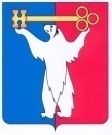 АДМИНИСТРАЦИЯ ГОРОДА НОРИЛЬСКАКРАСНОЯРСКОГО КРАЯПОСТАНОВЛЕНИЕ25.12.2017	г.Норильск	     №  614О внесении изменений в постановление Администрации города Норильска от 13.09.2012 № 290В целях приведения муниципального правового акта в соответствие требованиям законодательства, во исполнение предписания Службы по контролю в области градостроительной деятельности Красноярского края от 05.04.2016 N 35 «Об устранении выявленных нарушений законодательства о градостроительной деятельности»,ПОСТАНОВЛЯЮ:1.	Внести в Административный регламент предоставления муниципальной услуги по предоставлению разрешения на отклонение от предельных параметров разрешенного строительства, реконструкции объекта капитального строительства, утвержденный постановлением Администрации города Норильска от 13.09.2012 № 290 (далее – Административный регламент), следующие изменения:1.1.	Абзац второй пункта 2.9 Административного регламента исключить.Пункт 3.3.2 Административного регламента изложить в следующей редакции:«3.3.2. Комиссия рассматривает заявления и приложенные к нему документы на публичных слушаниях в срок не более одного месяца с момента оповещения жителей муниципального образования о времени и месте их проведения до дня опубликования заключения о результатах публичных слушаний и по результатам рассмотрения осуществляет подготовку рекомендаций о предоставлении разрешения на отклонение от предельных параметров разрешенного строительства, реконструкции объектов капитального строительства или об отказе в предоставлении такого разрешения с указанием причин принятого решения и направляет их Главе города Норильска в срок не более 5 календарных дней с даты рассмотрения заявления на публичных слушаниях.».2.	Опубликовать настоящее постановление в газете «Заполярная правда» и разместить его на официальном сайте муниципального образования город Норильск.3.	Настоящее постановление вступает в силу после его официального опубликования в газете «Заполярная правда».И.о. Главы города Норильска			                                                  А.В. Малков